МУНИЦИПАЛЬНОЕ БЮДЖЕТНОЕ УЧРЕЖДЕНИЕДОПОЛНИТЕЛЬНОГО ОБРАЗОВАНИЯ 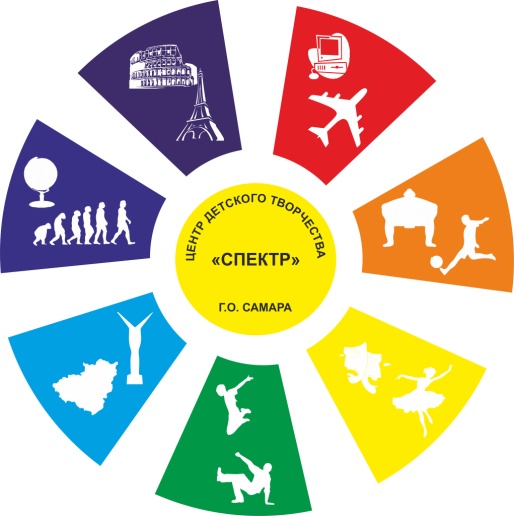 Сценарий конкурсно-познавательного мероприятия, посвященного FIFA World Cup 2018 «Футбол! Футбол!» Автор-составитель:  методист Чумаченко Анастасия ЮрьевнаСамара, 2018Сценарий конкурсно-познавательного мероприятия, посвященного Чемпионату мира по футболу 2018 FIFA World Cup 2018.Автор-составитель: ПДО Чумаченко Анастасия ЮрьевнаЦель: популяризация футбола, пропаганда и формирование потребности к здоровому образу жизни, коллективизма и взаимопомощи, дисциплинированности, смелости, настойчивости, упорства, выдержки, воспитания «здорового духа соперничества».Задачи спортивного праздника:привлечение детей к систематическим занятиям футболом;закрепление спортивных знаний, умений и навыков;воспитание чувства коллективизма, уважения друг к другу;пропаганда здорового образа жизни;пропаганда спорта, как альтернативы негативным привычкам.Возраст детей: от 10 до 15 лет.Количество детей: 10-20 человек.Продолжительность мероприятия: 50-60 минут.Место и время проведения: мероприятие проводится на открытом воздухе.Материалы и оборудование: футбольные мячи (от кол-ва команд), верёвки или платки для связывания ног, свисток для ведущего, турнирная таблица, где отмечается победитель в конкурсе, фишки (конусы), жетоны в виде футбольных мячей, листочки с номером команды для жеребьёвки, сладкие призы всем участникам команд, кубок «FIFA-2018» (организаторы подготавливают заранее).Ход конкурсно-познавательного мероприятияВедущий: Добрый день дорогие ребята! В этот чудесный день, разрешите приветствовать вас на нашем спортивном мероприятии! Наверняка, каждый из вас знает, что Самара была выбрана местом проведения матчей на Чемпионате Мира – 2018 и вследствие этого, нам необходимо доказать всем, что мы самые лучшие футболисты нашего города! Всего вам необходимо сыграть 4 тайма и выполнить задание. За каждое правильно выполненное задание вы получаете жетоны. Команда, набравшая самое большое количество жетонов за конкурс, получает жетон в турнирной таблице, означающий победу в этом конкурсе. Но для начала разделим вас на команды. Проведем жеребьёвку. Для этого вам нужно вытянуть листочек и узнать номер своей команды.Ведущий: Команды сформированы.  Пора начинать наш турнир по футболу!1 тайм: «Знакомство»Ведущий: В этом конкурсе вам необходимо выбрать капитана команды, придумать название своей команде и придумать «кричалку». На выполнение задания вам дается 5 минут. После окончания времени каждая команда представляет себя перед другими командами. (Проходит самопрезентация)Ведущий: Отлично! Команды представлены друг другу, а сейчас самое время побороться друг с другом. Переходим к следующему тайму.2 тайм: «Футбольный эрудит»Ведущий: Уважаемые команды, сейчас вам предстоит вспомнить всё, что вы знаете о футболе в мире, в России и Самаре. За каждый верный ответ команда получает жетон. По итогам этого конкурса подсчитывается количество жетонов. Команда, набравшая больше всех жетонов, получает жетон в турнирной таблице. Первой отвечает команда, первая поднявшая руку.Вопросы викторины:Где зародился футбол?АнглияНазовите самого знаменитого вратаря сборной России СССР?Лев Иванович ЯшинНазовите имя многократного рекордсмена мира по оригинальному футбольному жонглированию.Виктор ЦаревВ какой стране проходил Чемпионат мира по футболу в 2014 года?БразилияКак называется обувь для игры в футбол?БутсыКак называется в футболе обводка мячом противника?ФинтКакой пас подаётся с углов футбольного поля?УгловойКак называются предохранительные накладки для защиты голени от ударов?ЩиткиКак называются носки от футбольной формы футболиста?ГетрыКакой размер футбольного поля?Согласно правилам УЕФА, размеры стандартного футбольного поля – 105 на 68 метровКак у нас называют любителя футбола, приверженеца какой-либо команды, остро переживающего ее успехи и неудачи?Фанат, болельщикКак в футболе называют самого меткого игрока?БомбардирЧто означает термин аут?Положение, когда мяч «вышел из игры», то есть пересек линию, ограничивающую полеСамарский футбольный клуб?«Крылья Советов»Где производится 80% мячей для футбола?В ПакистанеЗа что даётся красная карточка на матче по футболу?Красная карточка предъявляется за особо грубое нарушение правил игры или неспортивное поведение, в частности, преднамеренный удар или оскорблениеИз какой страны происходит футбольная кричалка «Оле-Оле-Оле»?Из Испания, где слово «Оле» выкрикивалось на корриде или танцах фламенкоОфициальный талисман чемпионата мира по футболу 2018?Забивака - человекоподобный волк.В каких городах будет проходить Кубок Конфедераций (восьмой по счёту футбольный турнир среди национальных сборных, проводимый под эгидой ФИФА), который должен пройти с 17 июня по 2 июля 2017 года в России?Москва, Санкт-Петербург, Казань, Сочи.Назовите фамилию вратаря Сборной России в настоящее время?Игорь АкинфеевВедущий: Молодцы ребята! Викторина пройдена! Отправляемся далее.3 тайм: «Связанные одной цепью»Ведущий: А сейчас мы посмотрим насколько вы умеете справляться с непредвиденными ситуациями. Из каждой команды будут выбраны 2 человека, ноги которых мы свяжем веревкой (можно связывать еще и туловище). Их задача как можно быстрее добежать с мячом до фишки (конуса), оббежать её и вернуться к команде. Первая команда получает балл в турнирную таблицу.Ведущий: Ребята замечательно справились и показали себя ловкими и быстрыми. А теперь мы переходим к нашему последнему испытанию.4 тайм: «Футбол! Футбол!»Ведущий: Самое сложное испытание я оставил вам напоследок. И это, конечно же игра в наш любимый футбол! Задача команд забить мяч в ворота соперника. Игроки пытаются забить гол команде соперников. Игра длится 7-10 мин. Результат отмечаем на стенде.Ведущий: Я всегда знал, что наши ребята умеют играть в футбол! Это было очень зрелищно с большим количеством опасных моментов. А сейчас самое время подвести итоги в нашей турнирной таблице! Спасибо всем за участие! Встретимся на Чемпионате мира в 2018 году!  (Победители награждаются кубком «FIFA-2018». Все участники получают сладкие призы)